Asignatura: EDUCACIÓN TECNOLÓGICA     Curso: 7° años básicos    Fecha: Semana 13 y 14          del 22 al 03 de Julio 2020                                                   ximena.villar@colegio-republicaargentina.cl  Introducción: Bienvenidas estimadas estudiantes, espero que se encuentren muy bien Y que se estén cuidando junto a sus familias.                                                                                                                                                Les cuento que estas dos semanas realizaremos un trabajo muy entretenido y articulado con Historia, Geografía y Ciencias Sociales. Trabajaremos en la elaboración de un objeto tecnológico (línea de tiempo) con material en desecho, ejemplo botones, tela, papel, lana, cartón, recortes, tapas de bebida, etc.  Para realizar esta guía tendrás dos semanas. Recuerda que todos tus trabajos debes guardarlos en una carpeta los cuales serán revisados a vuelta de clases, cuando se estipule. Las estudiantes deberán buscar información del texto de Historia, Geografía y Ciencias Sociales unidad 1 ¿Cómo cambió la vida de los seres humanos desde sus orígenes hasta las primeras civilizaciones?  Páginas 50 y 51 antes de responder las preguntas realizadas. Al desarrollar esta guía de trabajo las estudiantes podrán saber y entender más sobre El marco Temporal De las Primeras Civilizaciones (MESOPOTAMIA, EGIPTO, CHINA E INDIA) Dispondrás de mi correo electrónico para enviarme fotos del desarrollo de tus actividades o para aclarar dudas, esto me permitirá conocer cómo vas avanzando y como apoyarte en el caso que lo requieras. Objetivo: Elaborar objetos o sistemas innovadores. Explorar en el entorno para aprovechar oportunidades o entregar soluciones al problema planteado. (elaborando línea de tiempo, utilizando material reciclado para trabajar en la asignatura Historia, Geografía y Ciencias Sociales unidad 1 ¿Cómo cambió la vida de los seres humanos desde sus orígenes hasta las primeras civilizaciones? Articulación OA 1 Historia, Geografía y Ciencias Sociales. Civilización: Conjunto de costumbres, ideas, creencias, cultura y conocimientos científicos y técnicos que caracterizan a un grupo humano en un momento de su evolución.Civilización es la acción y efecto de civilizar (mejorar la formación y el comportamiento de las personas, elevar el nivel cultural de una sociedad). La civilización, por lo tanto, es el estadio cultural propio de las sociedades más avanzadas según su nivel de ciencia, artes, etc.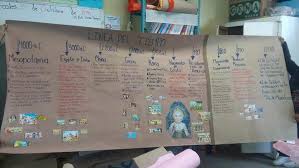 